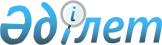 О предоставлении помещений для проведения встреч кандидатов с избирателями на договорной основе в период проведения выборовПостановление Кордайского районного акимата Жамбылской области от 9 февраля 2015 года № 54. Зарегистрировано Департаментом юстиции Жамбылской области 2 марта 2015 года № 2544      Примечание РЦПИ.

      В тексте документа сохранена пунктуация и орфография оригинала.

      В соответствии с пунктом 4 статьи 28 Конституционного Закона Республики Казахстан "О выборах в Республике Казахстан", в целях проведения предвыборной агитационной кампании, акимат Кордайского района ПОСТАНОВЛЯЕТ:

      1. В период проведения выборов предоставить кандидатам на договорной основе помещения для встреч с избирателями согласно приложению.

      2. Контроль за исполнением настоящего постановления возложить на руководителя аппарата акима района Ботабекова Толенды Санаковича.

      3. Настоящее постановление вступает в силу со дня государственной регистрации в органах юстиции и вводится в действие по истечении десяти календарных дней после дня его первого официального опубликования.



      "СОГЛАСОВАНО"

      Кордайская районная

      территориальная избирательная комиссия

      С.Ж. Тургынбай

      "09" февраля 2015 года

 Помещения, предоставляемые для проведения встреч кандидатов с избирателями на договорной основе в период проведения выборов      Сноска. Приложение с изменениями, внесенными постановлением акимата Кордайского района Жамбылской области от 16.03.2015 № 117 (вводится в действие по истечении 10 календарных дней после дня его первого официального опубликования).


					© 2012. РГП на ПХВ «Институт законодательства и правовой информации Республики Казахстан» Министерства юстиции Республики Казахстан
				
      Аким района

К. Досаев
Приложение к постановлению
акимата Кордайского района
от "09" февраля 2015 года № 54№ п/п

Наименование населенного пункта

Места для проведения встреч с избирателями

1.

Касыкский сельский округ, село Касык

В здании сельского дома культуры, расположенный по адресу улица Домалак ана, 34 

2.

Степновский сельский округ, село Степное

В здании аппарата акима сельского округа, расположенный по адресу улица Школьная, 7 

3.

Жамбылский сельский округ, село Жамбыл

В здании сельского дома культуры, расположенный по адресу улица Гагарина, 8

4.

Беткайнарский сельский округ, село Беткайнар

В здании сельского дома культуры, расположенный по адресу улица Казахстан, 69 

5.

Какпатасский сельский округ, село Какпатас

В здании товарищества с ограниченной ответственностью "Қақпатас Қордай", расположенный по адресу улица Д.Конаева, 27 

6.

Сарыбулакский сельский округ, село Сарыбулак

В здании сельского дома культуры, расположенный по адресу улица Тайчибекова, 5

7.

Отарский сельский округ, село Отар

Здание сельской больницы, расположенный по адресу улица Д. Конаева, 45

8.

Кененский сельский округ, село Кенен

В здании сельского дома культуры, расположенный по адресу улица К. Азербаева, 24

9.

Улкен-Сулуторский сельский округ, село Улкен-Сулутор

В здании сельского дома культуры, расположенный по адресу улица Куттыкадамбаева, 90

10.

Сулуторский сельский округ, село Сулутор

В здании сельского дома культуры, расположенный по адресу улица Атишулы, без номера 

11.

Ногайбайский сельский округ, село Ногайбай

В здании сельскохозяйственного колледжа, расположенный по адресу улица Б.Момышулы, 15

12.

Алгинский сельский округ, село Алга

Здание аппарата акима сельского округа, расположенный по адресу улица Алдабергенова, 95

13.

Карасайский сельский округ, село Карасай

В здании сельского клуба, расположенный по адресу улица Ж.Турабай, 67

14.

Сортобинский сельский округ, село Сортобе

В здании сельского дома культуры, расположенный по адресу улица Ленина, 159 "б"

15.

Каракемерский сельский округ, село Каракемер

В здании сельского дома культуры, расположенный по адресу улица Д.Конаева, 8

16.

Масанчинский сельский округ, село Масанчи

В здании средней школы №12, расположенный по адресу улица Ленина, 8

17.

Аухаттинский сельский округ, село Аухатты

В здании сельского дома культуры, расположенный по адресу улица Школьная, 2 "б"

18.

Карасуский сельский округ, село Карасу

В здании сельского клуба, расположенный по адресу улица Школьная, 10

19.

Кордайский сельский округ, село Кордай

В здании сельского дома культуры Цемзавод, расположенный по адресу: улица Центральная, 19

